Środa  08.04.2020r. Temat: Co włożymy do koszyka wielkanocnego?Propozycje dla rodziców:Proponuję, aby porozmawiać z dzieckiem na temat potraw, które powinny się znaleźć w koszyczku wielkanocnym.Rodzic może powiedzieć: W Wielką Sobotę święcone są wielkanocne koszyczki, które wypełnione są różnymi rodzajami pokarmów. Zachęcam do pokazania dziecku obrazków :-  malowane jajka (są symbolem odradzającego się życia) - kraszanki (pomalowane na jeden kolor) -  pisanki (ozdabiane różnymi wzorami i kolorami),-  chleb (ma zapewniać ludziom dobrobyt i pomyślność), - sól (chroni przed zepsuciem i złem), - chrzan (ma zapewnić zdrowie i sprawność),- kiełbasa (zapewnia zdrowie),-  wielkanocna babka (jest symbolem umiejętności i dostatku),-  baranek wielkanocny z czerwoną chorągwią (symbol Jezusa Chrystusa).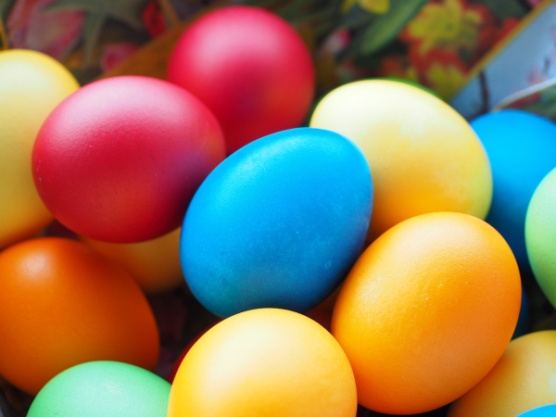 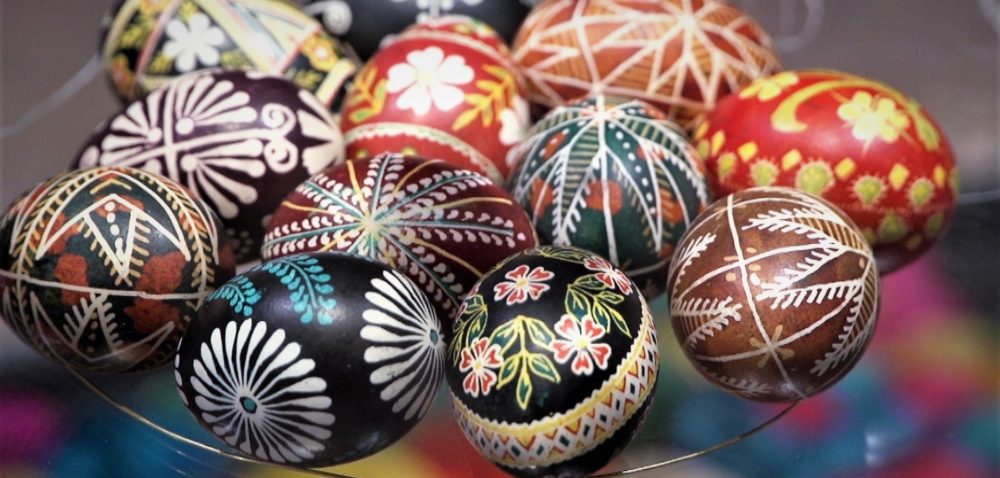 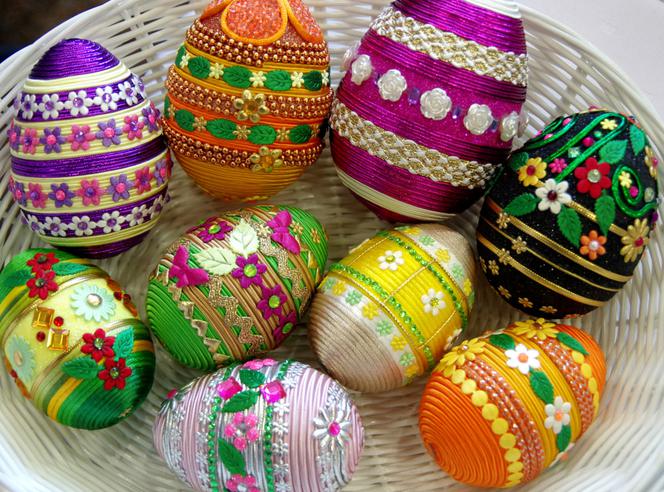 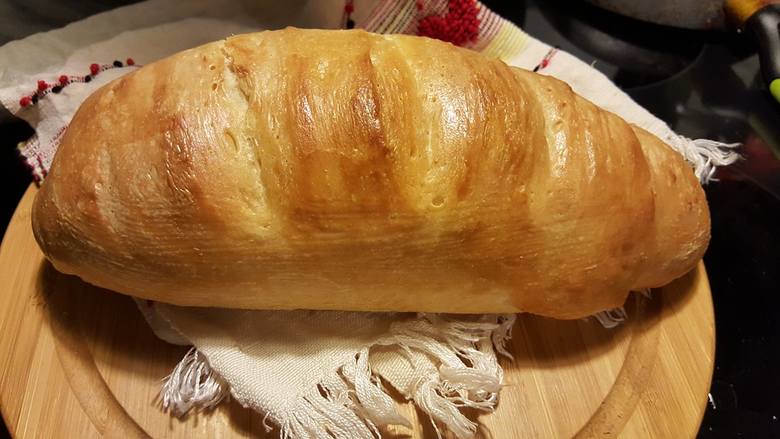 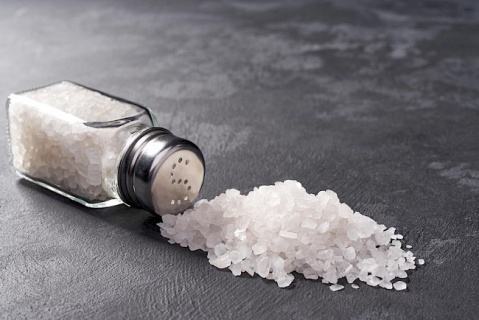 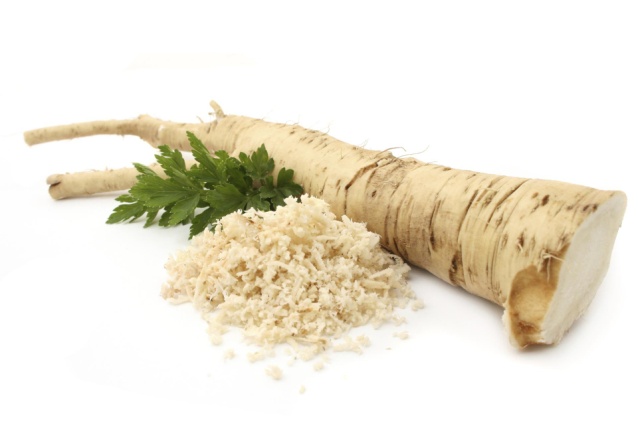 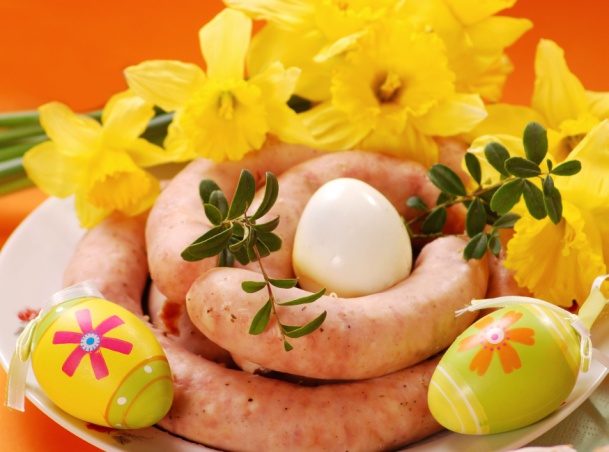 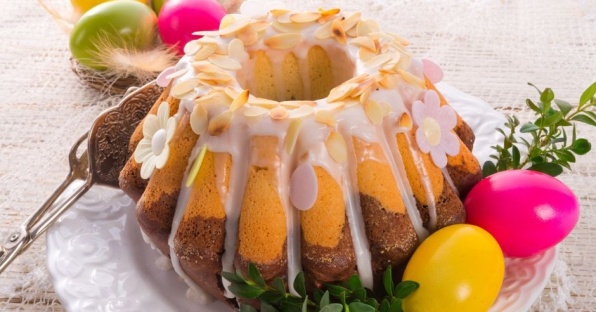 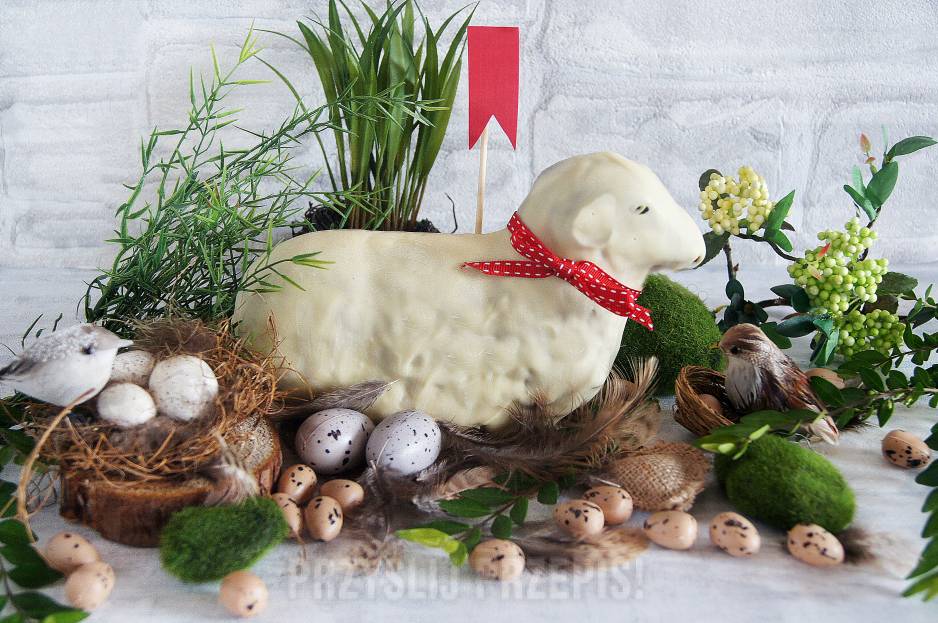 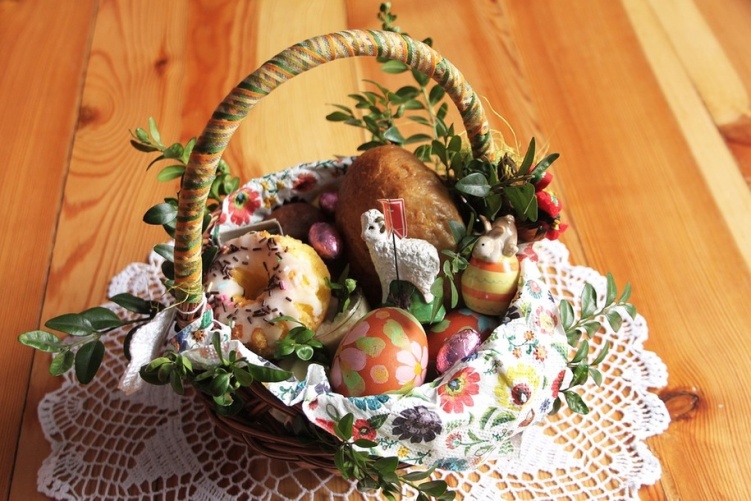 Proponuję, aby wykonać kartę pracy str. 23Proponuję, aby zrobić pracę techniczną: Makaronowy koszykMateriały:makaron razowy typu rurkiżółta i brązowa kartkagazetki reklamowenożyczkiklejołówekWykonanie:Z brązowego papieru wycinamy półkole i przyklejamy do kartki, smarujemy jedynie dolną połowę. Z kolorowych gazetek reklamowych wycinamy jajka i przyklejamy tak, by dolna część była w koszyku, a górna wystawała. Podklejamy górną część koszyka. Ołówkiem rysujemy uchwyt koszyka. Koszyk, oraz uchwyt oklejamy makaronem typu rurki. Na środku koszyka robimy przeplatankę z rurek, na zmianę przyklejamy rurki poziomo i pionowo.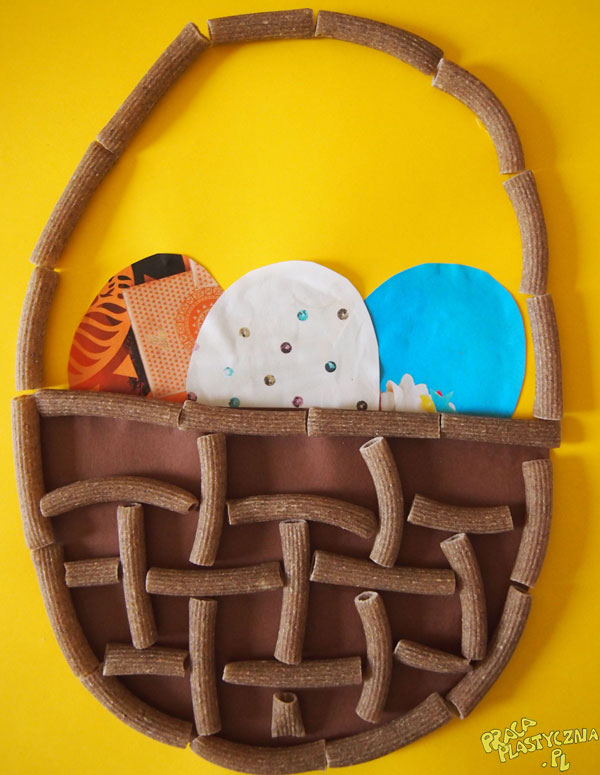 